Rangkuman Ekonomi Kelas XI Semester IBab I – Pendapatan NasionalKonsep Pendapatan NasionalPengertianPendapatan Nasional - Jumlah pendapatan yang diterima seluruh pelaku ekonomi dalam suatu negara selama setahun.Faktor yang MemengaruhiPerubahan dari keseluruhan permintaan dan penawaranJumlah konsumsi dan tabungan dari masyarakatTingkat investasi dalam negeriManfaatMembandingkan kondisi perekonomian suatu negara atau antarnegara dari waktu ke waktuMenilai kinerja perekonomian nasional sebagai tolok ukur kesuksesan serta kemakmuran bangsaMenjadi pedoman merumuskan dan menilai efektivitas kebijakan pemerintahMengetahui sektor usaha yang mendorong pertumbuhan ekonomi nasionalMembandingkan perekonomian antardaerah atau antarnegaraMengetahui pertumbuhan ekonomi dan pendapatan per kapita.Komponen Produk Domestik Bruto/ Gross Domestic Product (PDB/ GDP)Merupakan nilai barang dan/atau jasa suatu negara yang dihasilkan dari faktor-faktor produksi milik warga negara ataupun orang asing yang tinggal di negara tersebutProduk Nasional Bruto/ Gross National Product (PNB/ GNP)Merupakan nilai barang dan/atau jasa yang dihasilkan dari faktor-faktor produksi milik warga negara yang tinggal di dalam negeri maupun di luar negeriRumus Perhitungan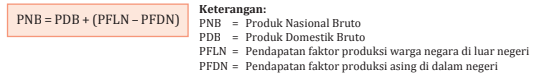 Produk Nasional Neto/ Net National Product (PNN/ NNP)Merupakan nilai barang dan/ atau jasa yang didapatkan dari pengurangan produk nasional bruto dengan jumlah penyusutan barang modalRumus Perhitungan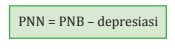 Pendapatan Nasional Neto/ Net National Income (PN/ NNI)Merupakan pendapatan yang dihitung berdasarkan jumlah balas jasa yang diterima oleh masyarakat sebagai pemilik faktor produksiRumus Perhitungan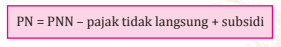 Pendapatan Perorangan/ Personal Income (PI)Merupakan pendapatan yang diterima setiap orang dalam masyarakat, termasuk pendapatan yang diperoleh tanpa melakukan pekerjaanRumus Perhitungan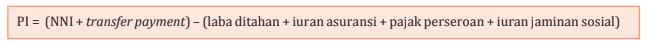 Pendapatan Disposabel/ Disposable Income (DI)Merupakan pendapatan yang siap dimanfaatkan guna membeli barang dan/ atau jasa konsumsi dan selebihnya menjadi tabungan yang disalurkan menjadi investasiRumus Perhitungan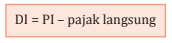 Metode PenghitunganPendekatan ProduksiRumus Perhitungan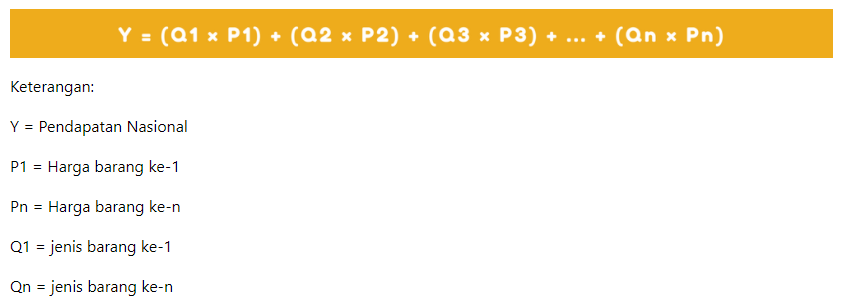 Pendepatan PengeluaranRumus Perhitungan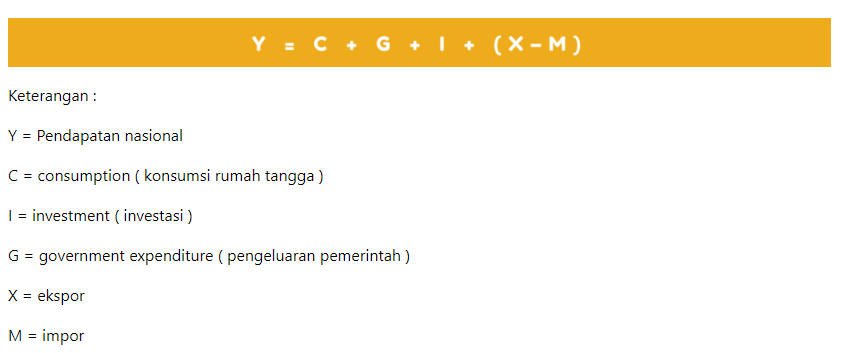 Pendekatan PendapatanRumus Perhitungan 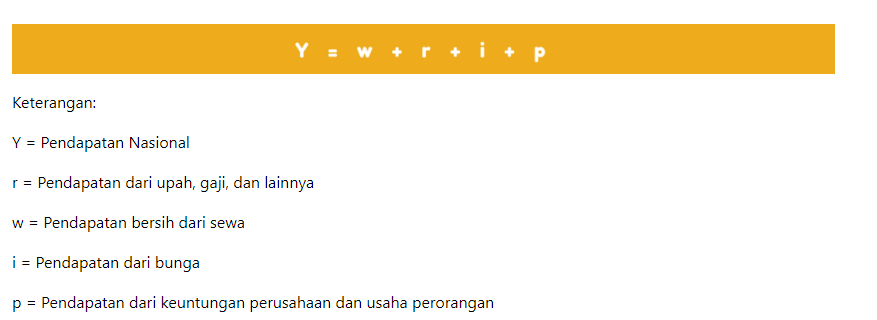 Pendapatan Per KapitaPengertianPendapatan Per Kapita - Pendapatan rata rata penduduk per kapita (tiap orang) dalam suatu negara atau wilayahRumus Penghitungan 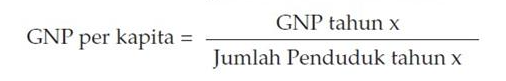 Manfaat Mempelajari Mengetahui tingkat kesejahteraan masyarakat dari tahun ke tahunMengetahui tingkat produktivitas suatu negaraMenjadi pedoman pengambilan kebijakan dalam bidang ekonomiMenjadi bahan perencanaan pembangunan pada masa datingMembandingkan standar hidup beberapa negaraKlasifikasi Tingkat Pendapatan Per Kapita Menurut Bank Dunia (1 Juli 2020)Negara Berpendapatan Rendah (Low Income) – PNB Per Kapita < US$1.036Negara Berpendapatan Menengah Rendah (Lower Middle Income) – PNB Per Kapita US$1.036 - US$4.045Negara Berpendapatan Menengah Tinggi (Upper Middle Income) – PNB Per Kapita US$4.046 - US$12.535Negara Berpendapatan Tinggi (Low Income) – PNB Per Kapita > US$12.535Distribusi PendapatanDistribusi Pendapatan – Tingkat persebaran pendapatan di suatu wilayah atau daerahKoefisien Gini Menggunakan perbandingan antara presentase (%) kumulatif tingkat pendapatan dan menggunakan nilai koefisien gini yang digambarkan dalam bentuk kurva LorenzTabel Tingkat Ketimpangan Pendapatan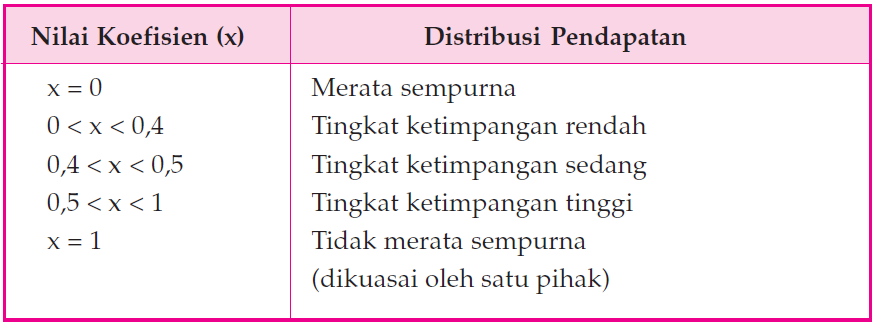 Kriteria Bank DuniaMenggunakan besar kontribusi atau sumbangan dari 40% penduduk termiskin di suatu negara ataupun wilayahTabel Tingkat ketimpangan DistribusI Pendapatan Menurut Bank Dunia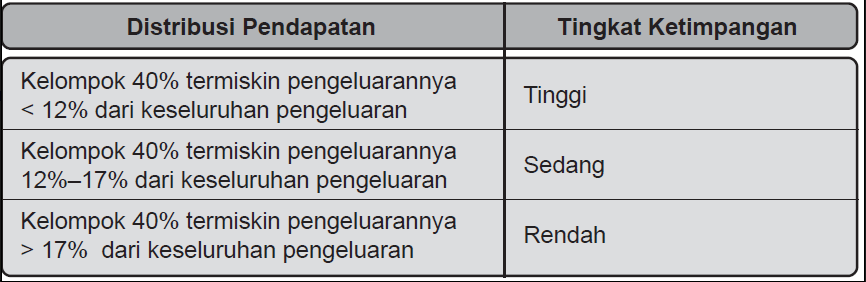 Bab II – Pembangunan dan Pertumbuhan EkonomiPembangunan EkonomiPengertianAda dua definisi dari pembangunan ekonomi, yakni :Proses perubahan menuju arah perbaikan yang dilakukan secara sadar dan terencana untuk meningkatkan taraf hidup masyarakatUsaha untuk meningkatkan atau mempertahankan pendapatan per kapita dengan tetap memperlihatkan tingkat pertumbuhan penduduk disertai perubahan mendasar dalam struktur ekonomiFaktor yang MemengaruhiFaktor EkonomiKualitas maupun kuantitas dari sumber daya manusiaKuantitas serta pemanfaatan yang tepat dari sumber daya alamModal dalam menjalankan kegiatan perekonomianKeberadaan teknologi sekaligus kewirausahaanFaktor Non EkonomiKeadaan sosial budaya di suatu negaraKeadaan politik di suatu negara Struktur kelembagaan (birokrasi) di suatu negaraKondisi keamanan di suatu negaraEtos kerja yang ditunjukkan oleh masyarakat maupun pemerintahanIndikator KeberhasilanIndikator MoneterPertumbuhan Produk Domestik Bruto (PDB) MeningkatPendapatan Per Kapita MeningkatIndikator Non MoneterIndeks Kualitas Hidup – Indeks non ekonomi yang mencakup tiga indikator, yaitu kematian bayi, angka harapan hidup, dan persentase tingkat melek hurufIndeks Pembangunan Manusia (IPM) - Indeks gabungan dari indeks harapan hidup, indeks pendidikan, dan indeks standar hidup layakIndeks Campuran – Indeks yang meliputi data yang berkaitan dengan kondisi sosial ekonomi masyarakat, seperti kondisi kesehatan, pendidikan, fertilitas, dst. Permasalahan yang DitimbulkanPencemaran lingkungan yang dihasilkan oleh sektor perindustrianRusaknya tatanan nilai nilai sosial budaya seiring meningkatnya interaksi dengan dunia internasional Munculnya ketimpangan di berbagai bidang yang diakibatkan oleh keterbatasan dana dan manajemen yang dimilikiMeningkatnya jumlah kaum urban akibat maraknya urbanisasiMeningkatnya angka pengangguran akibat ketidakseimbangan antara permintaan dan penawaran tenaga kerjaTerjadinya pergeseran mata pencarian di masyarakat, baik secara paksa maupun sukarelaPerencanaan Kebijakan dan StrategiPerencanaan KebijakanPeran kebijakan dan strategi yang tepat dalam mengatasi permasalahan ekonomi, yakni :Pemenuhan berbagai faktor pendukung bagi pertumbuhan ekonomi dan penyerapan tenaga kerja, khususnya percepatan pembangunan infrastruktur baik fisik maupun nonfisik.Pengembangan sektor ekonomi potensial yang berdaya saing tinggi dengan mengoptimalkan pemanfaatan teknologi, informasi digital, dan e-commerce.Melalui Kementerian Perencanaan dan Pembangunan Nasional/ Badan Perencanaan Pembangunan Nasional (Bappenas)., pemerintah merilis kebijakan pembangunan nasional sebagai berikut :Kebijakan perencanaan, berkaitan dengan penyusunan rencana pembangunan nasionalKebijakan penganggaran, berkaitan dengan penyusunan alokasi pendanaan (pagu indikatif)Kebijakan pemantauan dan evaluasi pelaksanaan perencanaan pembangunan nasionalKebijakan penanganan permasalahan mendesak dan berskala besar sesuai penugasan presidenStrategi Pembangunan EkonomiMengembangkan pusat pusat perekonomian seperti ibu kota provinsi, kota besar, kota kecil, kecamatan, dan pendesaanMeningkatkan investasi agar kegiatan produksi perusahaan meningkat dan dapat mengurangi pengangguranMembangun sarana pendidikan dan kesehatan yang baik dan merata di seluruh IndonesiaMeningkatkan pembangunan infrastruktur fasilitas public di berbagai wilayah di IndonesiaMelakukan sertifikasi dan pelatihan tenaga kerjaMenerapak riset ilmu pengetahuan dan teknologi (IPTEK) dalam dunia industryMeningkatkan pelatihan pengembangan kewirausahaanMemberikan kemudahan akses modal bagi petani, nelayan, serta pelaku usaha mikro, kecil, dan menengah (UMKM)Memberi bantuan dan insentif bagi badan usaha berorientasi eksporPertumbuhan EkonomiPengertianPertumbuhan Ekonomi – Proses perubahan kondisi perekonomian suatu negara secara berkelanjutan yang ditandai dengan kenaikan PDBCara MengukurRumus Perhitungan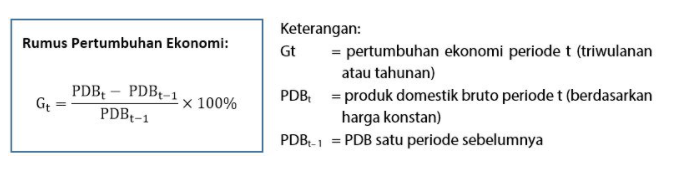 Teori TerkaitTeori Adam Smith - Pertumbuhan ekonomi yang dianalisis melalui dua faktor, yaitu faktor output total (sumber daya alam, sumber daya manusia, dan persediaan kapital (modal)) dan faktor pertumbuhan pendudukTeori David Ricardo - Pertumbuhan penduduk (tenaga kerja) menurunkan produk marginal karena terbatasnya jumlah tanah (the law of diminishing returns). Selain itu, peningkatan produktivitas tenaga kerja juga memerlukan kemajuan teknologi serta akumulasi modal yang cukupTeori Neokeynes (Roy F. Harrord dan Evsey D. Domar) – Investasi dapat meningkatkan pertumbuhan ekonomi melalui perantara permintaan agregat dan pertumbuhan kapasitas produksiTeori Joseph A. Schumpeter - Proses pertumbuhan ekonomi merupakan proses inovasi yang dilakukan para inovator dan wirausahaTeori Robert M. Solow - Pertumbuhan ekonomi adalah rangkaian kegiatan yang bersumber pada manusia, akumulasi modal, teknologi modern, dan hasil (output)Teori W. W. Rostow – Proses pertumbuhan ekonomi dalam masyarakat berlangsung melalui lima tahapan, yakni tahap masyarakat tradisional, tahap prasyarat lepas landas, tahap tinggal landas, tahap kedewasaan, dan tahap konsumsi tinggiTeori Karl Bucher – Proses perkembangan ekonomi terjadi melalui empat tahap, yakni rumah tangga tertutup, rumah tangga kota, rumah tangga, negara, dan rumah tangga duniaPerbedaanPembangunan EkonomiMerupakan proses perubahan menuju perbaikan termasuk usaha meningkatkan pendapatan per kapita dalam jangka PanjangMemperhatikan pemerataan pendapatan termasuk pemerataan pembangunan dan hasil hasilnyaMemperhatikan pertambahan pendudukMeningkatkan taraf hidup masyarakatPembangunan ekonomi selalu disertai pertumbuhan ekonomiPertumbuhan EkonomiMerupakan proses naiknya produk per kapita terus menerusTidak memperhatikan pemerataan pendapatanTidak memperhatikan pertambahan pendudukBelum tentu mengindikasikan peningkatan taraf hidup masyarakatPertumbuhan ekonomi belum tentu disertai pembangunan ekonomiBab III – Permasalahan Ketenagakerjaan dalam Pembangunan EkonomiKetenagakerjaan IndonesiaKonsepKetenagakerjaan – Segala hal yang berhubungan dengan tenaga kerja pada waktu sebelum, selama, dan sesudah masa kerjaTenaga Kerja (Manpower) – Setiap orang yang mampu melakukan pekerjaan guna menghasilkan barang dan/ atau jasa, baik untuk memenuhi kebutuhan sendiri maupun masyarakatAngkatan Kerja (Labour Force) – Penduduk laki laki ataupun perempuan dalam usia produktif (usia kerja) berusia 15 – 64 tahun yang sedang bekerja dan/ atau mencari pekerjaan ataupun yang masih mencari pekerjaanKesempatan Kerja (Demand for Labour) – Suatu keadaan yang menggambarkan ketersediaan lapangan pekerjaan yang dapat diisi angkatan kerjaJenis Berdasarkan Aspek Keahlian dan Kualitas Tenaga Kerja Terdidik - Tenaga kerja yang memperoleh kemampuannya dalam suatu bidang dengan cara menempuh pendidikan formalTenaga Kerja Terlatih - Tenaga keja yang memperoleh keahlian di bidang tertentu melalui pelatihan atau pengalaman kerjaTenaga Kerja Tidak Terdidik dan Tidak Terlatih - Tenaga kerja yang bekerja hanya dengan mengandalkan tenaga saja tanpa ada keunggulan lainBerdasarkan Status PekerjaanPekerja Lepas (Freelance) - Orang yang bekerja sendiri dan tidak berkomitmen pada suatu perusahaan.Pekerja Kontrak - Seorang yang dipekerjakan oleh satu perusahaan dengan jangka waktu tertentu yang telah disepakati dalam perjanjian tertulis.Pekerja Tetap - Seorang yang dipekerjakan oleh satu perusahaan untuk jangka waktu tidak tertentu.Masalah dan Upaya Peningkatan KualitasMasalah yang Sering TerjadiJumlah angkatan kerja yang tidak sebanding dengan kesempatan kerjaMutu atau kualitas tenaga kerja relatif rendah dikarenakan beberapa faktor, terutama tingkat pendidikan yang rendahPemutusan Hubungan Kerja (PHK) dapat meningkatkan angka pengangguran, kemiskinan, gangguan mental bahkan kriminalitasRendahnya dan/atau tidak sesuainya pendapatan (gaji) yang diperoleh dengan tuntutan untuk memenuhi kebutuhan hidup beserta tanggungannyaUpaya Peningkatan KualitasMeningkatkan kualitas pendiikan dengan tujuan membekali atau menambah keahlian, keterampilan, dan pengetahuan seseorangMeningkatkan kualitas kesehatan masyarakat untuk meningkatkan tingkat produktivitas sekaligus kualitas tenaga kerjaMenyelenggarakan program pemagangan dengan tujuan meningkatkan pengalaman dan profesionalisme yang dibentuk melalui latihan kerjaMemberdayakan Balai Latihan Kerja (BLK) secara optimalMempercepat proses sertifikasi profesi tenaga kerjaSistem UpahTeori TerkaitTeori Upah Alami (David Ricardo) – Upah terdiri atas upah alami (upah yang besarnya bergantung pada kekuatan permintaan dan penawaran tenaga kerja di pasar) dan upah pasar (upah yang sebenarnya diterima oleh tenaga kerja)Teori Upah Besi (Ferdinand Lasalle) – Upah yang diterima merupakan upah minimum sehingga penguasa dapat meraih laba sebesar besarnyaTeori Upah Etika – Upah yang diberikan kepada pekerja harus sesuai dengan beban pekerjaan yang dilakukan pekerja dan mampu membiayai kebutuhan hidupnyaSistem Upah yang Berlaku Upah Menurut Waktu - Upah yang jumlahnya dihitung berdasarkan waktu lamanyabekerja. Upah Menurut Hasil/Upah Satuan - Cara pembayaran upah berdasarkan jumlah hasil produksi yang dilakukan pekerja dalam waktu tertentu. Upah Borongan - Sistem pembayaran upah yang dilakukan dengan kesepakatan di awal antara pemberi pekerjaan dan pekerjaUpah dengan Sistem Mitra Usaha (Co-Partnership) – Sistem pembayaran upah berupa pemberian upah sekaligus tambahannya berupa saham kepada organisasi pekerja di perusahaan tersebutUpah dengan Sistem Bonus - Upah tambahan yang diterima pekerja selain upah tetap dengan tujuan memotivasi pekerja agar bekerja lebih baik dengan harapan perusahaan memperoleh keuntungan lebih tinggi. Masalah PengangguranJenisBerdasarkan Jumlah Jam KerjaPengangguran Terbuka (Open Unemployment) - Bagian dari angkatan kerja yang tidak bekerja atau sedang mencari pekerjaan, baik bagi orang yang belum pernah bekerja sama sekali maupun yang sudah pernah bekerja; sedang mempersiapkan suatu usaha; orang yang tidak mencari pekerjaan karena merasa tidak mungkin mendapatkan pekerjaan; dan orang yang sudah memiliki pekerjaan, tetapi belum memulai melakukan pekerjaan.Setengah Menganggur (Under Unemployment) - Tenaga kerja yang bekerja di bawah jam normal atau kurang dari 35 jam seminggu, yang terdiri atas setengah menganggur terpaksa (involuntary under employment), setengah menganggur sukarela (voluntary under employment), dan pengangguran terselubung atau tersembunyi (disguised unemployment).Berdasarkan Penyebab TerjadinyaPengangguran Konjungtur/Siklikal (Cyclical Unemployment) - Disebabkan adanya gelombang konjungtur atau perubahan naik turunnya perekonomianPengangguran Struktural (Structural Unemployment) - Disebabkan perubahan struktur dan corak kegiatan ekonomi sebagai akibat perkembangan ekonomiPengangguran Friksional (Frictional Unemployment) - Disebabkan adanya perpindahan tenaga kerja dari satu sektor ke sektor lain atau dari satu pekerjaan ke pekerjaan lainPengangguran Musiman (Seasonal Unemployment) – Disebabkan oleh pengaruh musimPengangguran Teknologi (Technological Unemployment) – Disebabkan oleh penggunaan teknologi modern dan canggih secara besar-besaranDampak NegatifPermintaan dan penawaran agregat menurunPenerimaan negara menurunTingkat kesejahteraan masyarakat menurunAngka kemiskinan semakin meningkatBiaya sosial semakin bertambahUpaya MengatasiPengangguran Struktural dan TeknologiMenyediakan pendidikan dan pelatihan sebagai bekal bekerja pada struktur ekonomi yang baruMemindahkan tenaga kerja dari daerah yang kelebihan tenaga kerja ke daerah yang membutuhkan tenaga kerjaMendirikan industri padat karya di daerah yang terdapat banyak pengangguranPengangguran SiklikalMengadakan pameran produk barang dan/atau jasa untuk menarik dan meningkatkan permintaan barang dan/atau jasa oleh masyarakat. Pengangguran siklikal diatasi dengan kebijakan moneter dan kebijakan fiskal.Kebijakan Moneter - Menurunkan suku bungaKebijakan Fiskal - Menambah pengeluaran negara dalam bentuk investasi BUMN dan meringankan pajak bagi pelaku usaha.Pengangguran MusimanMengadakan sosialisasi informasi tentang lowongan kerja pada bidang lain Memberi pelatihan di bidang keterampilan tertentu serta dasar-dasar kewirausahaanPengangguran FriksionalMenyediakan informasi yang lengkap tentang permintaan dan penawaran tenaga kerjaMembuat regulasi yang mewajibkan perusahaan menciptakan suasana kerja yang membangun sehingga pekerja dapat meningkatkan (gaji dan karier) tanpa harus berpindah ke perusahaan lain.Bab IV – Indeks Harga dan InflasiIndeks HargaPengertianIndeks Harga – Perbandingan perubahan tingkat harga tahun tertentu dengan tahun dasar Ciri-ciriSebagai alat pengukur harga dari waktu ke waktu Ditetapkan berdasarkan data yang relevanDitetapkan berdasarkan sampel bukan populasi atau seluruh barangDihitung pada saat kondisi ekonomi stabil atau waktu normalDihitung dengan metode yang sesuai dan tepatDihitung dengan membagi harga tahun yang akan dihitung indeksnya dengan harga tahun dasar dikali 100Tujuan PenghitunganSebagai data dalam menghitung inflasiSebagai pedoman menentukan kebijakan ekonomi masa depanSebagai data acuan dalam menentukan penyesuaian upah minimumMemudahkan pemantauan penawaran dan permintaan barang kebutuhanMengetahui perkembangan harga barang dan/ atau jasaSebagai indikator mengukur kegiatan perekonomian secara umumMemberikan gambaran tingkat kesejahteraan petaniMacam-macam (Menurut BPS)Indeks Harga Konsumen (IHK) - Salah satu indikator ekonomi yang digunakan untuk menginformasikan tentang harga barang dan/ atau jasa yang dibayar konsumen sekaligus mengukur tingkat perubahan harga (inflasi/deflasi) di tingkat konsumen.Indeks Harga Produsen (IHP)/ Indeks Harga Pedagang Besar (IHPB) – Angka indeks yang menggambarkan tingkat perubahan harga pada tingkat harga perdagangan besar/grosir dari komoditas-komoditas yang diperdagangkan di suatu negara/daerah. Indeks Harga yang Harus Dibayar (Ib) dan Diterima Petani (It) Indeks Harga yang Dibayar Petani - Indeks yang mengukur rata-rata perubahan harga dalam suatu periode atas jenis barang dan/atau jasa, biaya produksi dan penambahan barang modal, serta konsumsi rumah tangga di perdesaan dengan dasar periode tertentu. Indeks Harga yang Diterima Petani - Indeks yang mengukur rata-rata perubahan harga dalam suatu periode atas jenis barang hasil produksi pertanian pada tingkat harga produsen di petani dengan dasar periode tertentuRumus Perhitungan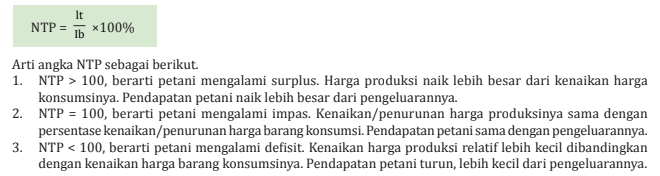 Keterangan NTP – Nilai Tukar PetaniIndeks Harga Implisit (PDB Deflator) – Suatu indeks yang menunjukkan tingkat harga barang dan/atau jasa dari waktu ke waktuMetode PenghitunganMetode Indeks Harga Tidak TertimbangAngka Indeks Harga 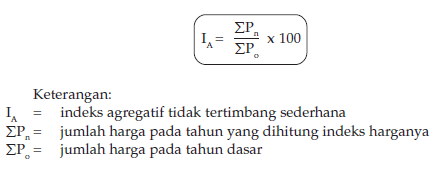 Angka Indeks Kuantitas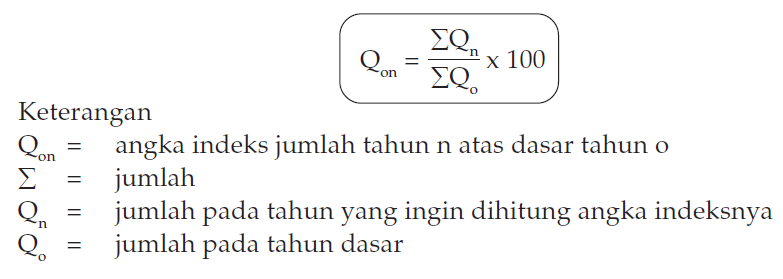 Angka Indeks Nilai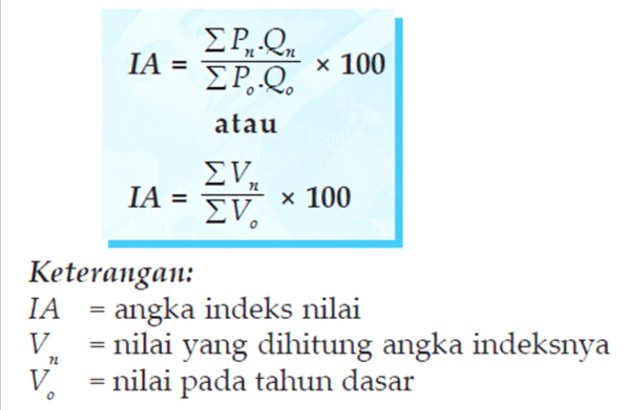 Metode Indeks Harga TertimbangRumus Indeks Laspreyes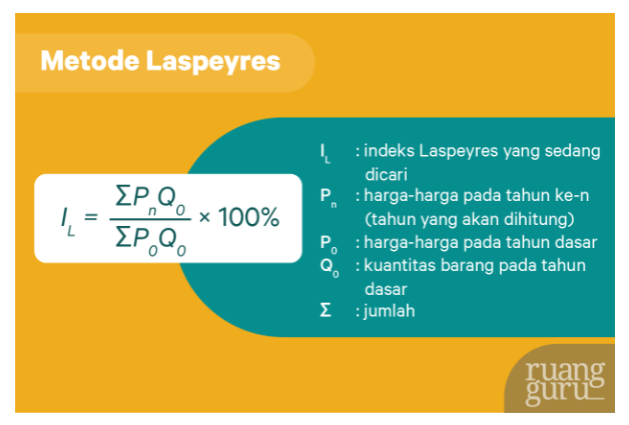 Rumus Indeks Paasche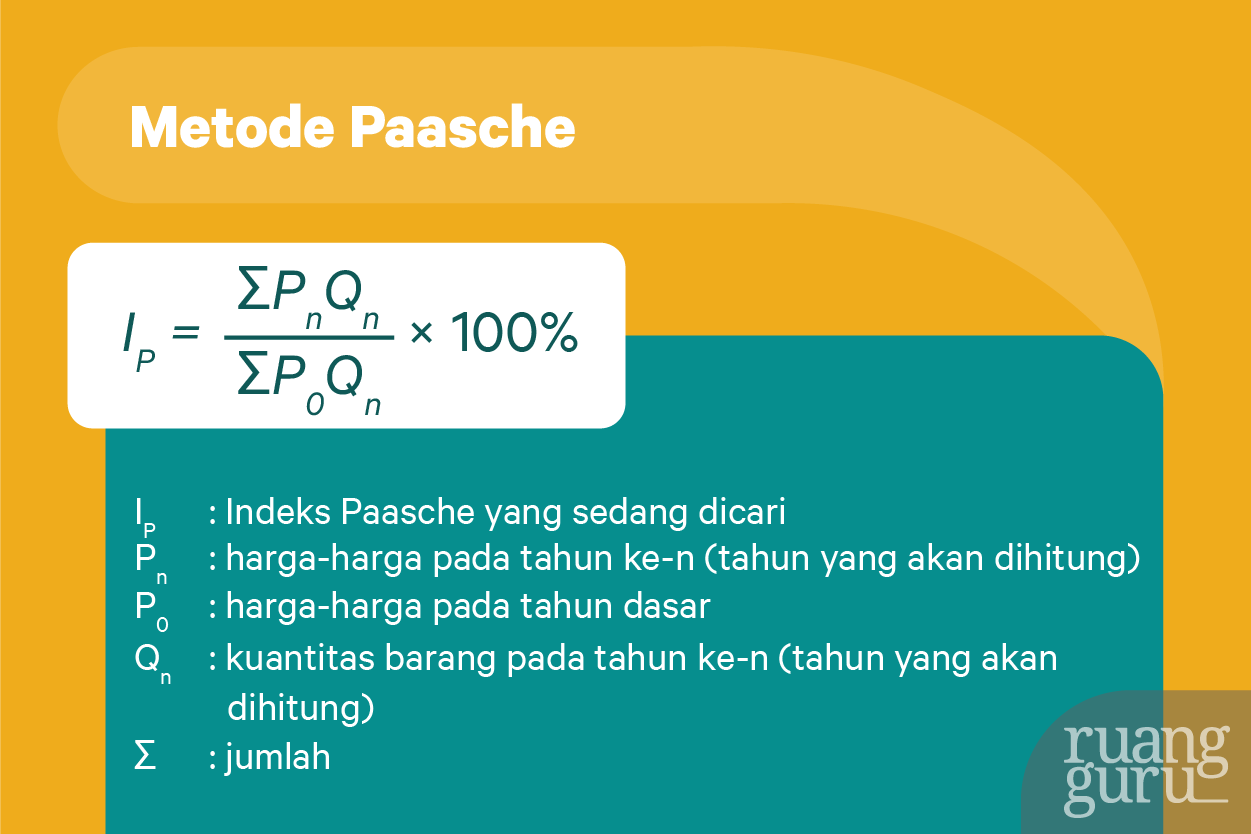 InflasiPengertianInflasi – Suatu permasalahan ekonomi yang ditandai dengan kenaikan dari harga barang secara terus menerus sekaligus menurunnya nilai riil uang dalam negeriFaktor PenyebabPeningkatan permintaan agregatRendahnya produksi barang dan jasaKetidakseimbangan jumlah uang beredarNaiknya harga kebutuhan vital (BBM ataupun listrik)Penerbitan uang baru oleh pemerintahDesakan untuk memperoleh kredit bunga ringanFluktuasi ekspor-impor, investasi, tabungan, dan pendapatan negaraJenisBerdasarkan SumbernyaInflasi Dari Dalam Negeri – Inflasi yang timbul sebagai akibat dari defisit anggaran belanja ataupun keterbatasan jumlah barang yang ditawarkanInflasi Dari Luar Negeri – Inflasi yang timbul karena naiknya harga barang impor akibat naiknya biaya produksi di luar negeri ataupun adanya kebijakan tarif (bea) Berdasarkan Cakupan Pengaruh Kenaikan HargaInflasi Tertutup (Closed Inflation) – Inflasi yang ditandai dengan kenaikan harga secara umum yang berkaitan dengan satu atau dua barang tertentu secara berkelanjutan.Inflasi Terbuka (Open Inflation) – Inflasi yang ditandai dengan kenaikan harga barang yang terjadi secara keseluruhan atau agregatInflasi Tidak Terkendali (Hyperinflation) - Inflasi yang tinggi sehingga berdampak pada harga barang terus naik sekaligus nilai uang terus merosotBerdasarkan Tingkat KeparahanInflasi Ringan - Inflasi yang masih di bawah 10% per tahunInflasi Sedang - Inflasi yang terjadi pada tingkat 10–30% per tahunInflasi Berat - Inflasi dengan tingkat keparahan 30–100% per tahunInflasi Tidak Terkendali (Hiperinflasi) - Inflasi yang menunjukkan tingkat keparahan di atas 100%.Berdasarkan PenyebabnyaInflasi Tarikan Permintaan (Demand Pull Inflation) - Inflasi yang terjadi karena bertambahnya jumlah barang dan/atau jasa yang diminta masyarakat, investor, atau pemerintah.Inflasi Dorongan Biaya (Cost Push Inflation) - Inflasi yang terjadi karena naiknya biaya produksi, yaitu biaya bahan baku dan gaji (upah)Rumus Perhitungan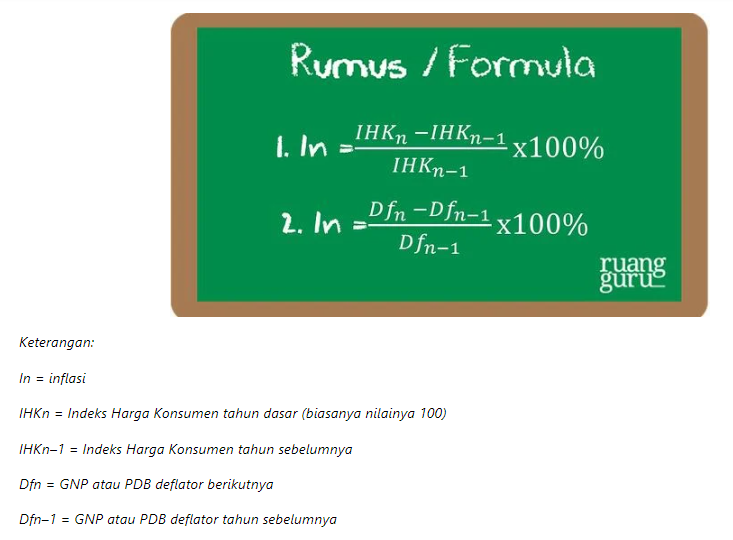 DampakBagi Kelompok Masyarakat TertentuMasyarakat Berpenghasilan Tetap dan Tidak TetapBagi masyarakat berpenghasilan tetap, inflasi dapat mengurangi daya belinya. Sebaliknya, masyarakat berpenghasilan tidak tetap (misalnya pedagang atau pengusaha) akan memperoleh keuntungan besar saat terjadi inflasi. PenabungNilai riil uang yang menurun merugikan masyarakat yang menyimpan kekayaan dalam bentuk uang tunai. Debitur (Orang Yang Meminjam Uang)Inflasi akan menguntungkan dikarenakan saat pembayaran utang, nilai riil uang lebih rendah daripada saat meminjam uang dari kreditur.Kreditur (Orang Yang Meminjamkan Uang)Inflasi akan merugikan dikarenakan saat pengembalian uang pinjaman oleh debitur, nilai riil uang menurun daripada saat meminjamkan uang.ProdusenDi satu sisi, inflasi menyebabkan biaya produksi bertambah. Di sisi lain, inflasi memungkinkan produsen memperoleh keuntungan lebih besar daripada kenaikan biaya produksi.Pemborong atau KontraktorInflasi menyebabkan pemborong atau kotraktor harus mengeluarkan tambahan biaya agar dapat menutup pengeluaran akibat terjadinya inflasi.Bagi Perekonomian NasionalMeningkatnya suku bungaMenurunnya tingkat investasiMenurunnya daya saing produk nasionalMenyebabkan defisit neraca pembayaranMendorong penanaman modal bersifat spekulatifMemicu kegagalan pembangunan ekonomiMerosotnya tingkat kehidupan dan kesejahteraan masyarakatMenimbulkan ketidakpastian keadaan ekonomi pada masa depanCara MengatasiKebijakan Moneter Kebijakan Diskonto (Discount Policy) - Kebijakan menaikkan suku bunga bank agar masyarakat menabung di bankOperasi Pasar Terbuka (Open Market Policy) - Kebijakan menjual surat berharga seperti Sertifikat Bank Indonesia (SBI) kepada masyarakatCadangan Kas Minimum (Requirement Cash Ratio) - Kebijakan menaikkan persentase cadangan kas minimum di bank umumKebijakan Kredit Selektif - Kebijakan memperketat persyaratan kredit.Kebijakan Fiskal Mengatur pengeluaran pemerintah dalam rangka menstabilkan harga barang dan/ atau jasaMenaikkan tarif pajak dlam rangka menambah penerimaan sektor pajak sekaligus mengurangi tingkat konsumsi masyarakat Kebijakan Nonmoneter dan NonfiskalMenambah kapasitas produksi melalui kebijakan pemberian subsidi dan premiMenetapkan harga eceran tertinggi (HET) untuk mengendalikan harga suatu produkMelarang impor barang dari negara yang sedang mengalami inflasiMenjaga kestabilan tingkat upah melalui penetapan upah minimum regionalMelakukan pengaturan distribusi barang, misalnya melalui operasi pasarMempermudah masuknya barang impor dengan menurunkan tarif imporPermintaan dan Penawaran UangUangMerupakan alat tukar atau standar ukur nilai (satuan hitung) yang sah terbuat dari kertas, emas, perak, atau logam yang dicetak pemerintah suatu negaraFungsi uang dibedakan menjadi dua, yaitu fungsi asli dan fungsi turunan. Fungsi Asli - Sebagai alat tukar dan alat satuan hitung (menunjukkan nilai barang dan/atau jasa serta membandingkan nilai suatu barang).Fungsi Turunan - Sebagai alat penunjuk harga, alat pembayaran, alat penyimpan kekayaan, alat penyimpan nilai, standar (ukuran) pembayaran masa depan, alat pembentuk dan pemindah kekayaan, alat pendorong kegiatan ekonomi, serta alat pencipta kesempatan kerja.Uang terdiri atas tiga jenis, yakni : Uang Kartal – Uang yang dikeluarkan bank sentral, yakni Bank Indonesia, baik dalam bentuk uang kertas maupun logam. Uang kartal tersebut memiliki tiga jenis nilai, yakni :Nilai Nominal - Nilai yang tercantum pada mata uang.Nilai Intrinsik - Nilai bahan pembuatan uang.Nilai Internal - Nilai uang diukur dari jumlah barang yang dapat ditukar suatu mata uang.Uang Giral - Uang yang dikeluarkan oleh bank umum berupa surat-surat berharga yang dapat digunakan sebagai alat pembayaran yang sah, eg. cek, giro, kartu kredit/ debit, uang elektronik (e-money), dan wesel pos.Uang Kuasi - Surat-surat berharga yang dapat dijadikan alat pembayaran atau uang yang berada di bank, eg. deposito berjangka, tabungan, serta rekening valuta asing milik swasta domestik.Permintaan UangPengertianPermintaan Uang – Keseluruhan jumlah uang yang ingin dimiliki suatu perusahaan dan masyarakat atau sebagai kebutuhan masyarakat terhadap uang tunaiTeori TerkaitTeori KlasikMemfokuskan pada hubungan antara jumlah uang beredar dan nilai uang atau tingkat hargaSalah satu teorinya adalah teori kuantitas uang (dikembangkan oleh Irving Fisher) yang menjelaskan perubahan jumlah uang beredar menimbulkan perubahan harga barang secara umumRumus Perhitungan Teori Kuantitas Uang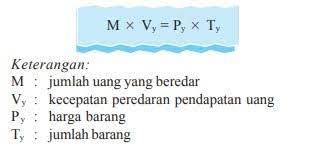 Teori KeynesDikembangkan oleh John Maynard KeynesDikenal juga sebagai teori liquidity pereferencesDijelaskan bahwa motif seseorang memegang uang ada tiga, yakni :Motif Transaksi (Transaction Motive) – Berkaitan dengan transaksi yang dilakukan setiap orang.Motif Berjaga-jaga (Precautionary Motive) – Berkaitan dengan penyimpanan sejumlah uang sebagai alat berjaga-jaga Motif Spekulasi (Speculation Motive) – Berkaitan dengan investasi yang dilakukan setiap orang untuk memperoleh keuntungan pada masa datangFaktor yang MemengaruhiTingkat pendapatan masyarakat yang bertambahTingkat suku bank yang naik atau tinggiKekayaan masyarakat yang bertambahBerubahnya selera masyarakat terhadap barang dan/ atau jasaTingkat harga umum yang mengalami kenaikanAdanya fasilitas pembelanjaan secara kreditSistem pembayaran yang berlaku dalam perekonomianPenawaran UangPengertianPenawaran Uang – Keseluruhan jumlah uang yang beredar dalam masyarakat yang meliputi uang kartal maupun uang giralJenisUang yang beredar dalam perekonomian dikelompokkan menjadi tiga, yakni :M1 - Terdiri dari uang kartal dan uang giralM2 - Terdiri dari uang kartal dan uang giral ditambah uang kuasiM3 - Terdiri dari gabungan M2 dan deposito berjangka panjang (jangka waktu lebih dari satu tahun) serta semua deposito pada lembaga keuangan bankTeori TerkaitTeori Penawaran Uang Tanpa Bank (Sistem Emas) – Jumlah uang yang beredar bergantung pada sistem standar emas Teori Penawaran Uang Modern – Jumlah uang yang beredar bergantung pada sistem standar kertas dan otoritas moneter (pemerintah dan bank sentral) , serta lembaga keuangan menjadi sumber terciptanya uang yang beredarFaktor yang MemengaruhiTingkat suku bunga bank saat iniTingkat inflasi dalam masyarakatTingkat produksi dan pendapatan nasional yang dihasilkanKondisi kesehatan dunia perbankan terkiniNilai tukar rupiah terhadap mata uang negara lainBab V – Kebijakan Moneter dan Kebijakan FiskalKebijakan Moneter PengertianKebijakan Moneter - Kebijakan yang ditetapkan sekaligus dikeluarkan oleh Bank Indonesia dalam bentuk pengendalian jumlah uang yang beredar dengan tujuan mencapai dan memelihara kestabilan ekonomiPeran dan FungsiPeranMencapai target pertumbuhan ekonomi pada berbagai sektor ekonomiMenjaga kestabilan ekonomi untuk meningkatkan pertumbuhan ekonomiMenjaga stabilitas harga untuk mengurangi inflasiMeningkatkan kesempatan kerja dan pemerataan pendapatanMemperbaiki neraca pembayaran dan neraca perdaganganFungsiMemacu pembangunan ekonomi dengan mempengaruhi biaya dan pengadaan kredit maupun mengendalikan inflasiMendapatkan dan mengambil manfaat dari struktur tingkat suku bunga yang paling sesuaiMenyeimbangkan permintaan dan penawaran uangMenyediakan fasilitas kredit yang tepat bagi perekonomian dan menghentikan perkembangan yang tidak semestinyaPendirian, pelaksanaan, dan pelunasan kembaga keuanganInstrumenOperasi Pasar Terbuka (Open Market Operation) – Menjual ataupun membeli surat berharga (seperti Sertifikat Bank Indonesia (SBI)) di pasar uangPolitik Diskonto (Discount Rate Policy) – Menaikkan atau menurunkan suku bunga Sertifikat Bank Indonesia (SBI)Politik Cadangan Kas (Cash Ratio) – Menaikkan atau menurunkan cadangan minimum bank umum Kebijakan Kredit Selektif – Menentukan syarat syarat ketat dalam memperoleh pinjaman (kredit) yang dikenal sebagai prinsip 5C (Character, Collateral, Capital, Capacity, dan Condition of Economy) dan 7P (Personality, Party, Purpose, Prospect, Payment, Profability, dan Protection)Himbauan Moral (Moral Suasion) - Menghimbau para bankir dan pengusaha untuk mengikuti dan mentaati kebijakan yang telah ditetapkan Bank SentralDampak Terhadap PerekonomianKestabilan harga terjagaLikuiditas dalam perekonomian berhasil terjaga sesuai kebutuhanTransaksi perdagangan mengalanmi kelancaranDampak inflasi semakin rendahKebijakan FiskalPengertianKebijakan Fiskal/ Anggaran – Kebijakan yang ditetapkan sekaligus dikeluarkan oleh pemerintah dengan mengatur anggaran belanja negara dengan tujuan memengaruhi jalannya perekonomianPeran dan FungsiPeranMeningkatkan produksi nasional (PDB) dan pertumbuhan ekonomiMemperluas kesempatan kerja dalam rangka mengatasi pengangguran dan kemiskinanMenstabilkan harga - harga barangMenciptakan pemerataan distribusi pendapatanFungsiFungsi Alokasi – Berkaitan dengan pengalokasian faktor-faktor produksi yang tersedia dalam rangka memenuhi kebutuhan masyarakat sekaligus menstabilkan perekonomianFungsi Distribusi – Berkaitan dengan pendistribusian kemakmuran melalui pemerataan distribusi pendapatan yang bertujuan mengurangi kesenjangan ekonomi dalam masyarakatFungsi Stabilisasi – Berkaitan dengan penjagaan keseimbangan ekonomi, terutama kesempatan kerja yang tinggi, tingkat harga barang pokok relatif stabil, dan tingkat pertumbuhan ekonomi yang memadaiInstrumenPajak - Kontribusi kepada negara oleh pribadi atau badan usaha yang bersifat memaksa berdasarkan undang-undang demi menyejahterakan masyarakatBelanja Pemerintah - Pihak pemerintah mengambil keputusan untuk mengatur Anggaran Pemerintah dan Belanja Negara (APBN) dengan cara mengurangi pembelian barang dan/ atau jasa  maupun menaikkan gaji pegawai negeri demi meningkatkan permintaan agregat masyarakatSubsidi - Alokasi anggaran dari pemerintah kepada perusahaan atau rumah tangga demi melindungi harga guna melindungi produsen dan konsumen sekaligus menekan laju inflasiPinjaman Publik - Pihak pemerintah meminjam dana untuk membiayai pembangunan infrastruktur atau pengadaan barang yang diperoleh dengan menerbitkan obligasi (surat berharga)JenisDitinjau dari Segi TeoriKebijakan Anggaran Pembiayaan Fungsional (Functional Finance) - Kebijakan pengaturan pengeluaran pemerintah dengan melihat dampak tidak langsung terhadap pendapatan nasional yang bertujuan memperluas kesempatan kerjaKebijakan Pengelolaan Anggaran (Finance Budget Approach) - Kebijakan pengaturan pengeluaran pemerintah dari perpajakan dan pinjaman untuk mencapai stabilitas ekonomiKebijakan Stabilisasi Anggaran Otomatis (Stabilizing Budget) - Kebijakan pengaturan pengeluaran pemerintah dengan memperhatikan biaya dan manfaat dari program yang dijalankanKebijakan Belanja Seimbang (Balanced Budget Approach) - Kebijakan penetapan pembelanjaan seimbang dalam jangka panjang, tetapi akan ditetapkan defisit pada masa resesi dan surplus pada masa inflasiDitinjau dari Aspek Perbandingan Jumlah Penerimaan dan Pengeluaran Kebijakan Anggaran Seimbang - Kebijakan dengan menyusun penerimaan dan pengeluaran sama besarKebijakan Anggaran Defisit - Kebijakan dengan menyusun pengeluaran lebih besar daripada penerimaan yang berakibat negara mengalami defisit anggaran Kebijakan Anggaran Surplus - Kebijakan dengan menyusun penerimaan lebih besar daripada pengeluaran dalam rangka mencegah dan mengendalikan inflasiKebijakan Anggaran Dinamis - Kebijakan dengan cara menambah jumlah penerimaan dan pengeluaran yang makin besar (tidak statis) Dampak Terhadap PerekonomianKebijakan ini dapat memengaruhi penerimaan maupun pengeluaran negara yang mana dalam penghitungannya, akan diperoleh anggaran surplus atau defisit dari APBNJika terjadi surplus, menandakan adanya peningkatan kegiatan perekonomian yang mana anggaran surplus tersebut akan digunakan untuk membayar utang pemerintah dan program pembangunan lainnyaJika terjadi defisit, menandakan adanya penurunan kegiatan perekonomian yang mana pihak pemerintah akan membiayai pengeluaran negara dengan pinjaman luar negeri ataupun dalam negeri yang didapatkan melalui penerbitan obligasi negara maupun privatisasi